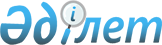 Қазақстан Республикасы Президентінің сайлауы бойынша сайлау учаскелерін құру туралы
					
			Күшін жойған
			
			
		
					Шығыс Қазақстан облысы Катонқарағай ауданы әкімінің 2011 жылғы 17 ақпандағы N 13 шешімі. Шығыс Қазақстан облысы Әділет департаментінің Катонқарағай аудандық әділет басқармасында 2011 жылғы 03 наурызда N 5-13-84 тіркелді. Күші жойылды - Катонқарағай ауданы әкімінің 2011 жылғы 29 шілдедегі N 17 шешімімен

      Ескерту. Күші жойылды - Катонқарағай ауданы әкімінің 2011.07.29 N 17 шешімімен.      Қазақстан Республикасының «Қазақстан Республикасындағы сайлау туралы» Конституциялық Заңының 23-бабына сәйкес, аудандық аумақтық сайлау комиссиясының келісімі бойынша, ШЕШЕМІН:



      1. Қазақстан Республикасы Президентінің сайлауы бойынша Катонқарағай ауданының сайлау учаскелері қосымшаға сәйкес құрылсын.



      2. Аудан әкімінің 2003 жылғы 29 маусымдағы № 87 «Катонқарағай ауданы бойынша аудандық және облыстық мәслихаттардың сайлаулары бойынша сайлау учаскелерін құру туралы», 2003 жылғы 02 қыркүйектегі № 92 «Аудан әкімінің 2003 жылғы 29 маусымдағы «Катонқарағай ауданы бойынша аудандық және облыстық мәслихаттардың сайлаулары бойынша сайлау учаскелерін құру туралы» № 87 шешіміне өзгерістер енгізу туралы», 2006 жылғы 01 маусымдағы № 111 «Солоновка ауылдық округі бойынша аудандық мәслихаттың депутатын сайлау бойынша сайлау учаскелерін құру туралы» шешімдерінің күштері жойылды деп танылсын.

      3. Осы шешімнің орындалуын бақылау аудан әкімі аппаратының басшысы С. Мубараковқа жүктелсін.



      4. Осы шешім алғаш ресми жарияланғаннан кейін күнтізбелік он күн өткен соң қолданысқа енгізіледі.      Аудан әкімінің міндетін атқарушы            Қ. Байғонусов      Келісілді:      Аудандық аумақтық сайлау

      комиссиясының төрағасы                      М. Тлеубаев

Катонқарағай ауданы әкімінің

2011 жылғы 17 ақпандағы

№ 13 шешіміне қосымша

  Қазақстан Республикасы Президентінің сайлауы бойынша

Катонқарағай ауданының сайлау учаскелері: Катонқарағай ауданының аумақтық сайлау учаскесі      Орталығы: Үлкен Нарын ауылы, Абылайхан көшесі, 92 үй, тел. 2-90-79.

      Катонқарағай ауданы шекарасында. № 844 Алыбай сайлау учаскесі      Орталығы: Алыбай ауылы, мектеп ғимараты, Абай көшесі, 17 үй, тел. 2-04-92.

      Алыбай ауылының шекарасында. № 845 Ново-Хайрузовка сайлау учаскесі      Орталығы: Ново-Хайрузовка ауылы, жаңа мектеп ғимараты, Школьная көшесі, 1 үй, тел. 2-63-71.

      Ново-Хайрузовка ауылының шекарасында. № 846 Примор сайлау учаскесі      Орталығы: Примор ауылы, мектеп ғимараты, Шоссейная көшесі, 10 үй, тел. 2-72-31.

      Примор ауылының шекарасында. № 847 Құңдызды сайлау учаскесі      Орталығы: Құңдызды ауылы, мектеп ғимараты, Центральная көшесі, 1 үй, тел. 2-04-99.

      Құңдызды ауылының шекарасында. № 848 Кирзавод сайлау учаскесі      Орталығы: Үлкен Нарын ауылы, Астана көшесі, 11 үй, 22-кәсіптік лицейдің жатақханасы, тел. 2-16-65.

      Үлкен Нарын ауылының Қабанбай батыр көшесінен Калинин көшесіне дейінгі шекарада. № 849 Орталық сайлау учаскесі      Орталығы: Үлкен Нарын ауылы Тумашинов көшесі, 4 үй, аудандық мәдениет үйінің ғимараты, тел. 2-15-30.

      Үлкен Нарын ауылы автобаза ғимаратынан Абай көшесіне дейін (Абылайхан көшесінің солтүстік жағы). № 850 Нарым сайлау учаскесі      Орталығы: Үлкен Нарын ауылы, Абылайхан көшесі, 78 үй «Алтай» спорт кешені ғимараты, тел. 2-14-57.

      Үлкен Нарын ауылының шекарасында автобаза ғимаратынан Абай көшесіне дейін (Абылайхан көшесінің оңтүстік жағы). № 851 Боран сайлау учаскесі      Орталығы: Үлкен Нарын ауылы, Слямов көшесі, 113 үй, май зауытының ғимараты, тел. 2-13-96.

      Үлкен Нарын ауылының шекарасында, Абай көшесінен Береговая көшесіне дейін. № 852 Свинчатка сайлау учаскесі      Орталығы: Свинчатка ауылы, мектеп ғимараты, Школьная көшесі, 1 үй, тел. 2-17-73.

      Свинчатка ауылының шекарасында. № 853 Көктерек сайлау учаскесі      Орталығы: Көктерек ауылы, мектеп ғимараты, Құсметов көшесі, 39 үй, тел. 2-71-26.

      Көктерек ауылының шекарасында. № 854 Балғын сайлау учаскесі      Орталығы: Балғын ауылы, мектеп ғимараты, Школьная көшесі, 1 үй, тел. 2-09-58.

      Балғын ауылының шекарасында. № 855 Жұлдыз сайлау учаскесі      Орталығы: Жұлдыз ауылы, мектеп ғимараты, Школьная көшесі, 1 үй, тел. 2-09-46.

      Жұлдыз ауылының шекарасында. № 856 Юбилейное сайлау учаскесі      Орталығы: Юбилейное ауылы, мектеп ғимараты, Школьная көшесі, 1 үй, тел. 2-76-05.

      Юбилейное ауылының шекарасында. № 857 Солоновка сайлау учаскесі      Орталығы: Солоновка ауылы, мектеп ғимараты, Қапышев көшесі, 3 үй, тел. 2-34-40.

      Солоновка аулының шекарасында. № 858 Малонарым сайлау учаскесі      Орталығы: Малонарым ауылы, мектеп ғимараты, Советская көшесі, 1 үй, тел. 2-25-19.

      Малонарым ауылының шекарасында. № 859 Ново-Березовка сайлау учаскесі      Орталығы: Ново-Березовка ауылы, мектеп ғимараты, Абай көшесі, 1 үй, тел. 2-45-49.

      Ново-Березовка ауылының шекарасында. № 860 Үштобе сайлау учаскесі      Орталығы: Үштобе ауылы, мектеп ғимараты, Тохтаров көшесі, 3 үй, тел. 2-03-52.

      Үштобе ауылының шекарасында. № 861 Яры сайлау учаскесі      Орталығы: Яры ауылы, мектеп ғимараты, Школьная көшесі 9 үй, тел. 2-01-68.

      Яры ауылының шекарасында. № 862 Майемер сайлау учаскесі      Орталығы: Майемер ауылы, мектеп ғимараты, Тайбұға көшесі, 62 үй, тел. 2-01-07.

      Майемер ауылының шекарасында. № 863 Солдатово сайлау учаскесі      Орталығы: Солдатово ауылы, мектеп ғимараты, Советская көшесі, 5 үй, тел. 2-57-24.

      Солдатово ауылының шекарасында. № 864 Ново-Поляковка сайлау учаскесі      Орталығы: Ново-Поляковка ауылы, мектеп ғимараты, Сельская көшесі, 27 үй, тел. 2-43-83.

      Ново-Поляковка ауылының шекарасында. № 865 Бесүй сайлау учаскесі      Орталығы: Бесүй ауылы, мектеп ғимараты, Қалдаяқов көшесі, 8 үй, тел. 2-44-27.

      Бесүй ауылының шекарасында. № 866 Сенное сайлау учаскесі      Орталығы: Сенное ауылы, мектеп ғимараты, Тәуелсіздік көшесі, 10 үй, тел. 2-44-48.

      Сенное ауылының шекарасында. № 867 Огнево сайлау учаскесі      Орталығы: Огнево ауылы, мектеп ғимараты, Қазақстан көшесі, 32 үй, тел. 2-75-63.

      Огнево ауылының шекарасында. № 868 Ульяновка сайлау учаскесі      Орталығы: Ульяновка ауылы, мектеп ғимараты, Достық көшесі, 4 үй, тел. 2-03-28.

      Ульяновка ауылының шекарасында. № 869 Өрнек сайлау учаскесі      Орталығы: Өрнек ауылы, мектеп ғимараты, Ынтымақ көшесі, 7 үй, тел. 2-04-49.

      Өрнек ауылының шекарасында. № 870 Белқарағай сайлау учаскесі      Орталығы: Белқарағай ауылы, мектеп ғимараты, Бейбітшілік көшесі, 43 үй, тел. 2-43-66.

      Белқарағай ауылының шекарасында. № 871 Сөгір сайлау учаскесі      Орталығы: Сөгір ауылы, мектеп ғимараты, Бірлік көшесі, 9 үй, тел. 2-07-59.

      Сөгір ауылының шекарасында. № 872 Топқайың сайлау учаскесі      Орталығы: Топқайың ауылы, мектеп ғимараты, Есімхан көшесі, 16 үй, тел. 2-04-23.

      Топқайың ауылының шекарасында. № 873 Қабырға сайлау учаскесі      Орталығы: Қабырға ауылы, мектеп ғимараты, Бірлік көшесі, 44 үй, тел. 2-02-91.

      Қабырға ауылының шекарасында. № 874 Алтай сайлау учаскесі      Орталығы: Катонқарағай ауылы, аудандық мәдениет үйі ғимараты, Абай көшесі, 94 үй, тел.2-13-05.

       Катонқарағай ауылының шекарасында Әуезов көшесі, 1 үйден - 49, 51, 53, 55 үйлерге дейін;

      Топорков көшесі, 1 үйден - 77, 79, 81, 83, 85, 87, 89, 91 үйлерге дейін;

      Абай көшесі, 1 үйден - 82, 84, 86 үйлерге дейін;

      Батырханов көшесі, 1 үйден - 57, 59, 61, 63, 65, 67, 69 үйлерге дейін;

      Бөкеев көшесі, 1 үйден - 40, 42 үйлерге дейін;

      Рыков көшесі 1 үйден - 81, 83, 85 үйлерге дейін;

      Амангелді көшесі 1 үйден - 54 үйге дейін;

      Момышұлы көшесі 1 үйден - 24, 26, 27, 28, 30, 32 үйлерге дейін;

      Молдағұлова көшесі 1 үйден - 17, 19, 21, 23, 26, 27, 28, 29, 30, 32, 34, 36, 38 үйлерге дейін;

      Байғонақов көшесі, 1 үйден - 77 үйге дейін;

      Торайғыров 1 үйден - 75 үйге дейін. № 875 Катон-Қарағай сайлау учаскесі      Орталығы: Катонқарағай ауылы, Абай көшесі, 80 үй, спорт кешенінің ғимараты, тел. 2-22-93.

      Катонқарағай ауылының шекарасында Ауэзов көшесі, 48, 50, 52, 54, 56, 57 үйлерден - 162 үйге дейін;

      Жампеисов көшесі, 1 үйден – 68 үйге дейін;

      Топорков көшесі, 78, 80, 82, 84, 86, 88, 90 92, 93 үйлерден – 157 үйге дейін;

      Абай көшесі, 83, 85, 87, 88 үйлерден - 156 үйге дейін;

      Батырханов көшесі, 58, 60, 62, 64, 66, 68, 70, 71 үйлерден - 129 үйге дейін;

      Бөкеев көшесі, 41, 43, 44 үйден - 171 үйге дейін;

      Рыков көшесі, 82, 84, 86, 87 үйлерден - 136 үйге дейін;

      Амангелді көшесі с № 55 - № 99 дейін;

      Момышұлы көшесі, 25, 27, 29, 31, 33, 34 үйлерден – 48 үйге дейін;

      Молдағұлова көшесі 18, 20, 22, 24, 25, 31, 31/1, 33/1, 33, 35, 35/1, 37, 37/1 үйлерден 39 үйге дейін;

      Сахариев көшесі 1 үйден - 69 үйге дейін. № 876 Мойылды сайлау учаскесі      Орталығы: Мойылды ауылы, мектеп ғимараты, Отан көшесі, 7 үй, тел. 2-08-78.

      Мойылды ауылының шекарасында. № 877 Жаңа Үлгі сайлау учаскесі      Орталығы: Жаңа Үлгі ауылы, мектеп ғимараты, Тайсаринов көшесі, 100 үй, тел. 2-09-33.

      Жаңа Үлгі ауылының шекарасында. № 878 Шыңғыстай сайлау учаскесі      Орталығы: Шыңғыстай ауылы, мектеп ғимараты, Баекин көшесі, 1 үй, тел. 5-00-26, 2-08-96.

      Шыңғыстай ауылының шекарасында. № 879 Аққайнар сайлау учаскесі      Орталығы: Аққайнар ауылы, мектеп ғимараты, Абай көшесі, 31 үй, тел. 2-31-34.

      Аққайнар ауылының шекарасында. № 880 Қызыл-Жұлдыз сайлау учаскесі      Орталығы: Қызыл-Жұлдыз ауылы, мектеп ғимараты, Абай көшесі, 31 үй, тел. 2-09-08.

      Қызыл-Жұлдыз ауылының шекарасында. № 881 Қайынды сайлау учаскесі      Орталығы: Қайынды ауылы, мектеп ғимараты, М. Мәметова көшесі, 23 үй, тел. 2-34-37.

      Қайынды ауылының шекарасында. № 882 Ақмарал сайлау учаскесі      Орталығы: Ақмарал ауылы, мектеп ғимараты, Маралды көшесі, 2 үй, тел. 2-02-47; Ақмарал ауылының шекарасында. № 883 Маралды сайлау учаскесі      Орталығы: Маралды ауылы, ауылдық клубы, Айтқазы көшесі, 5 үй, рация - 87235932070.

      Маралды, Шұбар-Ағаш ауылдарының шекарасында. № 884 Жамбыл сайлау учаскесі      Орталығы: Жамбыл ауылы, мектеп ғимараты, Жастар көшесі, 48 үй, тел. 2-71-48.

      Жамбыл ауылының шекарасында. № 885 Берел сайлау учаскесі      Орталығы: Берел ауылы, мектеп ғимараты, Ақтан көшесі, 5 үй, рация - 87235932410.

      Берел, Қараайрық ауылдарының шекарасында. № 886 Рахман сайлау учаскесі      Орталығы: Рахман Қайнары ауылы, «Рахман Қайнары» ЖШС кеңсесі, таксофон - 87233030010, 87233030020.

      Рахман қайнары ауылының шекарасында. № 887 Ақсу сайлау учаскесі      Орталығы: Ақсу, Чаловка ауылы, мектеп ғимараты, Тәуелсіздік көшесі, 43 үй, тел. 2-53-14.

      Ақсу, Талды ауылдарының шекарасында. № 888 Жазоба сайлау учаскесі      Орталығы: Жазоба ауылы, мектеп ғимараты, Орталық көшесі, 3 үй, тел. 2-05-23.

      Жазоба ауылының шекарасында. № 889 Беқалқа сайлау учаскесі      Орталығы: Беқалқа ауылы, мектеп ғимараты, Мектеп көшесі, 8 үй, тел. 2-53-75.

      Беқалқа ауылының шекарасында. № 1128 Ақшарбақ сайлау учаскесі      Орталығы: Ақшарбақ ауылы, мектеп ғимараты, О. Бөкеев көшесі, 8 үй, тел. 2-06-11.

      Ақшарбақ ауылының шекарасында. № 890 Ұшбұлақ сайлау учаскесі      Орталығы: Ұшбұлақ ауылы, мектеп ғимараты, Ұшбұлақ көшесі, 1 үй, тел. 2-03-96.

      Ұшбұлақ ауылының шекарасында. № 891 Барлық сайлау учаскесі      Орталығы: Барлық ауылы, мектеп ғимараты, Абай көшесі, 27 үй, тел. 2-56-19.

      Барлық ауылының шекарасында. № 892 Коробиха сайлау учаскесі      Орталығы: Коробиха ауылы, мектеп ғимараты, Новосельская көшесі, 7 үй, тел. 2-54-81.

      Коробиха, Усть-Язовая ауылдарының шекарасында. № 893 Еңбек сайлау учаскесі      Орталығы: Еңбек ауылы, мектеп ғимараты, Түкібаев көшесі, 26 үй, тел. 2-62-54.

      Еңбек ауылының шекарасында. № 894 Аршаты сайлау учаскесі      Орталығы: Аршаты ауылы, мектеп ғимараты, Мектеп көшесі 19 үй, тел. 2-65-18.

      Аршаты ауылының шекарасында. № 895 Өрел сайлау учаскесі      Орталығы: Өрел ауылы, мектеп ғимараты, Мерғазы Бекпау көшесі, 1 үй, тел. 2-64-82.

      Өрел ауылының шекарасы. № 896 Жабық сайлау учаскесі      Орталығы: Өрел ауылы, шекара күзетінің ғимараты, Пограничный көшесі, тел. 2-63-93.

      Өрел ауылының шекарасында, әскер бөлімі.      Катонқарағай ауданының әкімі

      аппаратының басшысы                         С. Мубараков
					© 2012. Қазақстан Республикасы Әділет министрлігінің «Қазақстан Республикасының Заңнама және құқықтық ақпарат институты» ШЖҚ РМК
				